Synthesis, Structure and Luminescence Property of A Three-dimensional Cd(II) Coordination Polymer with (3, 7)-connected TopologyZhao-Hao Li·Jun Zhang·Qiu-Pei QinCollege of Chemistry and Chemical Engineering, and Henan Key Laboratory of Function-Oriented Porous Materials, Luoyang Normal University, Luoyang, Henan 471934, P. R. ChinaTable S1 Selected bond distances (Å) and angles (º) for compound 1.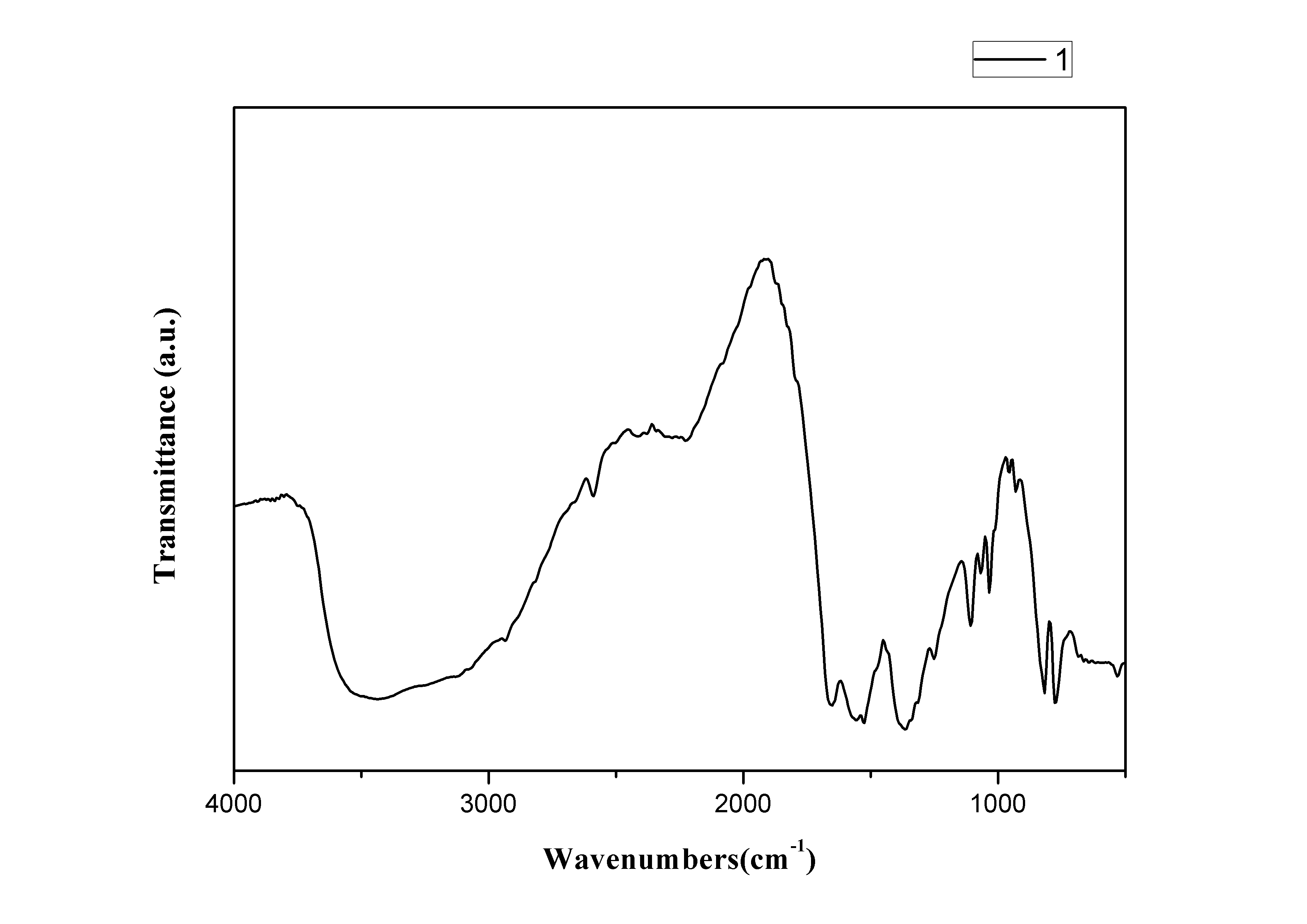 Fig. S1. The IR spectrum of compound 1.Compound 1Compound 1Compound 1Compound 1Compound 1Compound 1Cd(1)−O(1)2.204(2)Cd(1)−O(3)#12.338(2)Cd(1)−O(4)#12.438(2)Cd(1)−O(5)2.331(2)Cd(1)−N(5)#22.279(3)Cd(1)−N(1)2.275(3)	Cd(2)−O(2)2.274(2)Cd(2)−O(4)#12.315(2)Cd(2)−O(6)2.239(2)Cd(2)−O(7)#32.313(2)Cd(2)−O(8)#32.378(2)	Cd(2)−N(3)#42.487(3)O(3)#1−Cd(1)−O(1)150.09(8)O(4)#1−Cd(1)−O(1)95.13(8)O(5) −Cd(1)−O(1)87.23(10)O(5)−Cd(1)−O(4)#181.96(8)O(3)#1−Cd(1)−O(5)87.27(8)	N(1)−Cd(1)−O(5)85.35(10)N(1)−Cd(1)−O(3)#1116.33(9)	N(1)−Cd(1)−O(4)#1164.85(9)O(4)#1−Cd(1)−O(3)#154.98(7)N(1)−Cd(1)−N(5)#2 92.38(11)	N(5)#2−Cd(1)−O(3)#188.72(9)N(1) −Cd(1)−O(1)92.47(10)N(5)#2−Cd(1)−O(1)98.48(10)N(5)#2−Cd(1)−O(4)#199.41(9)	N(5)#2−Cd(1)−O(5)173.95(11)	O(2)−Cd(2)−O(4)#189.87(8)O(2)−Cd(2)−O(7)#393.69(9)O(2)−Cd(2)−O(8)#3106.22(9)O(2)−Cd(2)−N(3)#4170.97(9)O(4)#1−Cd(2)−O(8)#3143.62(8)O(4)#1−Cd(2)−N(3)#485.73(8)	O(2)−Cd(2)−O(6)86.59(9)O(4)#1−Cd(2)−O(6)117.48(9)O(7)#3−Cd(2)−O(6)151.22(10)O(2)−Cd(2)−O(8)#396.27(10)N(3)#4−Cd(2)−O(6)88.45(10)O(7)#3−Cd(2)−O(4)#191.29(9)O(7)#3−Cd(2)−O(8)#356.01(9)N(3)#4−Cd(2)−O(7)#394.29(9)O(8)#3−Cd(2)−N(3)#481.81(9)Symmetry codes: #1 1+ x, y, z; #2 1/2+ x, 3/2 - y, 1/2+ z; #3 1/2+ x, 1/2 - y, 1/2+ z; #4 2 - x, 1 - y, 1 -z.Symmetry codes: #1 1+ x, y, z; #2 1/2+ x, 3/2 - y, 1/2+ z; #3 1/2+ x, 1/2 - y, 1/2+ z; #4 2 - x, 1 - y, 1 -z.Symmetry codes: #1 1+ x, y, z; #2 1/2+ x, 3/2 - y, 1/2+ z; #3 1/2+ x, 1/2 - y, 1/2+ z; #4 2 - x, 1 - y, 1 -z.Symmetry codes: #1 1+ x, y, z; #2 1/2+ x, 3/2 - y, 1/2+ z; #3 1/2+ x, 1/2 - y, 1/2+ z; #4 2 - x, 1 - y, 1 -z.Symmetry codes: #1 1+ x, y, z; #2 1/2+ x, 3/2 - y, 1/2+ z; #3 1/2+ x, 1/2 - y, 1/2+ z; #4 2 - x, 1 - y, 1 -z.Symmetry codes: #1 1+ x, y, z; #2 1/2+ x, 3/2 - y, 1/2+ z; #3 1/2+ x, 1/2 - y, 1/2+ z; #4 2 - x, 1 - y, 1 -z.